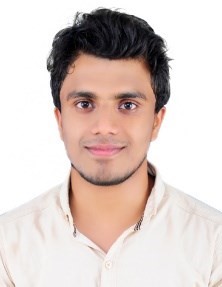 ALTHAF E-mail: althaf.392347@2freemail.com Objective:Seeking for a position in a reputed organization wherein I can utilize my technical skills for achieving the target and developing best performance in the company. Work experience:Graphic Designer From January 2019 to June 2019.Duties:Research and gather market data on key home design as they related to all the design parameters according to the client’s interest.Received large amount of design orders from the organisation and met the work done well before its deadlines.Laser printed or Laser engraved the label of client interest.Took a part in considering the technical needs within the organisation and found its solutions.Could possible deliver the organisational ideas to other MNC's inorder to showcase its future scope.Bring new ideas to the organisation inorder to improve the market value and people's interest.Handy Experience of the softwares include Adobe creative suits(Coreldraw, Illustrators, adobe XD) &RD works (for laser engraving).qCisco Certified Network Associate – Routing and switching (CCNA) trainee engineer kochi. From August 2017 to August 2018. Duties: Configured and maintained various networks and low voltage devices according to the topology requests. Installed LANs & WANs and established the intranet and internet access. Set up accounts and passwords for specific users with authorized access using ACL and other formats. Ensured that all key networks were operating efficiently.Gave Hardware assistance for installing and troubleshooting router hardwares and frequent nvram check.Installed and maintained core softwares and gave assistance from firware updates of cisco routers.Educational Details:Course & Branch:  Bachelor of Engineering in Electronics & Communication. Project profile:Design & Implementation of Current Starved VCO for PLL using CMOS technologyDesign and implementation of  15ghz-30ghz low cost LC Tank circuit and other CMOS implementationsDTMF controlled arduino robotStudy on BIONICS headset and EEG Core team member of ‘zywy’ an on going hybrid vehicle project Technical Proficiency:      Tools:Cadence, Xilinx ISE 14.3, keil µvision, MATLAB, Hypertherminal.      Languages: Basics of C, Assembly languages, IOS (V12.0,V12.3)       Application Software:MS word, MS PowerPoint, Adobe Photoshop, Adobe premiere pro, Adobe illustrator, Tally 9.0, Pinnacle studio, Adobe Coreldraw, Adobe XD.Operating system platforms:Windows, Linux , Fedora, Redhat Enterprise Linux(REL). 	Cisco Routers: 1600, 2500, 3800, 4000. Switches:  2900, 3550.      Other learnings: CCNP(R&S), MCSE, RHCE basics.Training and certifications:Internship at BSNL, manglore.Industrial visit to National Nano Fabrication Centre (NNFC),IISc Banglore for a detailed knowledge on processing and manufacturing chips.Undergone 5 days of in-house advanced industrial automation training conducted by INDWELL institute of technology at Sahyadri campus.Undergone ‘FEEL Employable’ learning and development intervention training for 3 days at Sahyadri campus.Certification of completion in CCNA Network security 200-125 course from Udemy online. Achievements:Won first place in “Techyuva 2K15” ,national level technical quiz competition. Won first place in “Techfest 2016” ,national level technical quiz competition. Participated in TCS tech bytes in manglore region. Got A+ in school of accounts of junior accountant course. Got Kalakshethra award, for the best regional artist. Others:Participated in blood donation camp held by rotary club. Volunteered on the occasion of KSCST-SPP “38th Seminar Exhibition of Student Project Programme” held at Sahyadri College of Engineering and Management. Volunteered on the occasion “TECH VISION” held at Sahyadri college of Engineering and management. Volunteered and conducted “Sahyadri Student Talent Search Hunt (SSTH) at various higher secondary schools across north kerala. Personal Strengths and Skills:Ability to work in group as well as individually. Quick learner. Strong interpersonal skills. Ability to handle tough situation Good convincing power Personal Information:Name                               : ALTHAF Gender                             : MaleDate of Birth                    : 16-02 -1996Nationality                       : IndianType of visa                     : Visiting (expires on 21thSeptember)Hobbies                            : Listening to music, Singing, SportsCurrent City                     : Dubai Language Proficiency      : English, Malayalam, Kannada, Tamil, HindiDeclaration:I hereby declare that the above information is true to the best of my knowledge and belief.Place: Dubai                                                                                Date:  28-06-2019ALTHAF  Examination                     Institution                  BoardPercentage  BE (ECE) Sahyadri college of engineering and management, Adyar, Mangalore. V.T.U.(2013-2017)      61.8%   (First class)  PUC G.H.S.S  Cherkala central,Cherkala  kasaragod Kerala Higher   seconday syllabus (NCERT) (2011-2013)      75.67%   SSLC T.I.H.S.S Naimarmoola,kasaragod Kerala state syllabus(2011)      75%